                 Mad bestilling 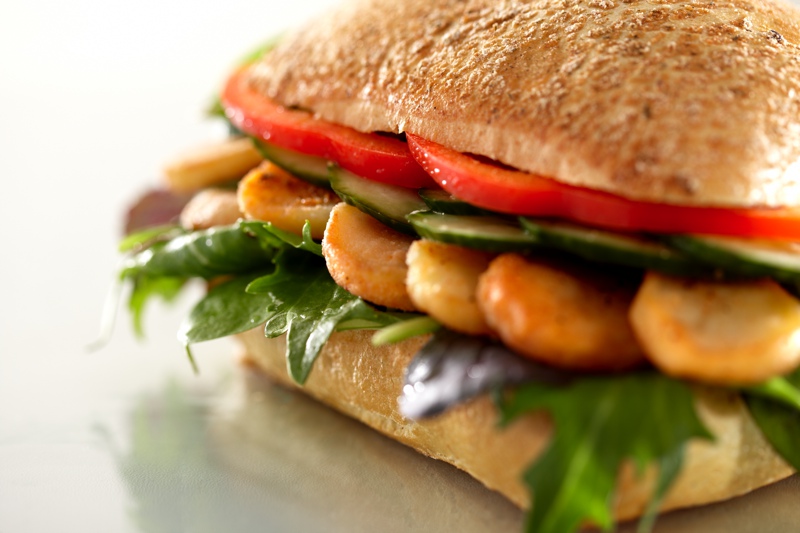 Cafeteriet vil fra morgenstunden tilbyde lækre friskbagte rundstykker med smør ost og pålæg fra det lokale bageri. Til middag serveres et udvalg af lækre friskbagte store sandwichboller lavet af lystbrød med salat, dressing, samt forskelligt fyld af kylling/ bacon, skinke og ost samt frikadelle med rødkål.Over middag kan der købes friskbagt kageDet er muligt at købe forskellige drikkevare hele dagen.Skemaet afkrydses og medsendes tilmelding. Beløbet bedes indbetalt sammen tilmeldingen. Husk at skrive navn på Navn:Udvalg af mad Pris pr. enhed i hele kr.Bestilling/ antal Rundstykke med ost10Rundstykke med pålæg10Sandwich med frikadelle35Sandwich med kylling og bacon35Sandwich med Skinke og ost 35